                                 Муниципальный этап Всероссийского конкурса 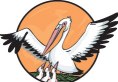 «Учитель года России – 2018»                              Конкурсное испытание «Эссе»   Хоменко О.М., учитель истории и обществознания МОБУ СОШ № 5ЭссеШкола моей мечтыВоспитание – это процесс жизни, а не подготовка к будущей жизни.Джон ДьюиКогда Алиса Селезнёва проснулась, первым делом она подумала о незавершенной лабораторной работе по микробиологии. Вчера так и не удалось создать кефирные зёрна из микроорганизмов. Конечно, можно обратиться к папе, легендарному профессору Селезнёву, одному из лучших космобиологов Солнечной системы. Но тогда сэр Персиваль вытащит из глубин своей памяти что-нибудь из любимого Сократа: «Истинное знание нельзя вложить в сознание ученика извне, оно должно вырасти из глубины его личности и с помощью учителя выйти на свет во всеоружии, как Афина из головы Зевса».«Ex nihilo nihil fit, девочка моя, - сказала себе Алиса, окончательно стряхнув из сознания остатки сна. - Ванна, лёгкий завтрак, обнимашки с прабабушкой, которая вернулась с утренней прогулки, выход на связь с товарищами из школьной ассоциации естествознания третьего уровня, и, наконец, в школу: в этот бесконечный водоворот идей, споров, маленьких и больших побед, маленьких и больших разочарований, несколько минут релаксации…»У мудрого Эксперта, оценивающего это конкурсное испытание, дрогнули уголки губ, которые еще не знали, во что сложиться: в снисходительную улыбку или изображение недоумения:- Ну, и где здесь эссе? Вы не знакомы с этим жанром?- Почему же? Знаком. Тема навела на мысли о Стругацких и Булычёве.- Вы понимаете, что это не соответствует критериям?- Извините, я устал от критериев и баллов.- Вы не ребёнок, чтобы так говорить.Алиса решила, что после утренней зарядки она из спортзала сразу трансгрессирует в библиотеку, где надо будет ещё раз просмотреть историю исследований кефирных зёрен. Там же она встретится с Лю Вэем и Машей, чтобы сопоставить результаты своих размышлений: одна голова хорошо, а три лучше. Главное - не сказать это в присутствии биокиборга Лёши, школьного библиотекаря. Принцип равенства всего живого нарушать нельзя. Неудачный результат генетического эксперимента не должен страдать из-за авантюризма своих создателей. Алиса тяжело вздохнула, потому что размышления о толерантности напомнили ей о том, что в ближайшее время предстоит доказывать возможность вступления в школьную ассоциацию «Человеколюбия» третьего уровня. Азарт, который возрастал в ассоциации «Естествознания» по мере приближения финала экспериментальной четверти, отвлекал Алису от её участия в поддержке атмосферы взаимопонимания в информационном поле школы. А наставники «Человеколюбия» - и взрослые, и дети (особенно дети) - могут решить, что Алиса невнимательна, очерствела душой и что переход на третий уровень будет отложен. Разумеется, Алиса могла до окончания школы довольствоваться вторым уровнем человеколюбия. В конце концов - это личный выбор ученика и его семьи: какой уровень в ассоциации сохранить к получению аттестата. Но какой командир корабля возьмёт на борт специалиста - пусть даже и лучшего в Солнечной системе! - со вторым уровнем человеколюбия? Никто не захочет превращать дальнюю космическую экспедицию в шекспировскую драму.С этими мыслями Алиса входила в школу, периодически останавливаясь или по ходу приветствуя своих одноклассников и учителей.- Ау, вы меня слышите?- Да, прекрасно слышу.- Вам в эссе необходимо было рассказать о формировании у обучающихся в процессе вашей педагогической деятельности личностных, метапредметных и предметных умений и способностей.Не дожидаясь ответа, Эксперт продолжал:- Я не поверю, что вы не развиваете универсальные учебные действия, не формируете межпредметные понятия. Ведь на самом деле каждый учитель этим занимается!- Если каждый этим занимается, зачем об этом писать?- Чтобы показать владение понятийным аппаратом, составляющим современный Федеральный государственный образовательный стандарт. Вы должны преподавать в соответствии с историко-культурным стандартом. Вы должны соответствовать профессиональному стандарту Педагога.- У вас есть кетотифен? Эксперт возмутился: - Причём здесь кетотифен?- Извините, у меня последние три года страшная аллергия на слово «стандарты».- Ну вот, вы опять как маленький ребёнок: не нравится, не хочу…. Это непродуктивный диалог.Из школы Алиса пришла после заката Большого Солнца. Малое Солнце создавало приятную атмосферу домашнего уюта на мягкой зелёной дорожке, ведущей к дому. Алиса думала о том, что надо будет рассказать в первую очередь маме и папе, которые с нетерпением ждут её дома. Сегодня было много важного, интересного. То, что они вместе с Лю Вэем и Машей нашли ошибку во вчерашнем эксперименте, конечно, важно, но как же было интересно на экскурсии по Александрийской библиотеке эпохи поздних Птолемеев. А как все восторженно кричали, когда она впервые пробежала стометровку быстрее одиннадцати секунд. Хотя биометрические параметры у неё сегодня зашкалили не после этого забега. Она опять вспомнила, как он посмотрел ей в глаза и нежно пожал ей обе рук. Интересно, как изменилось соотношение адреналина и эндорфинов в этот момент? Фу, Алиса …- Вы правы. Я, наверное, не готов к диалогу с вами. Поэтому, если вы не против, можно небольшой монолог.- Можно, но цените наше время. У нас еще много другой работы. Если кратко, то все сводится к вопросу: почему я выбрал эту профессию? Когда я над этим размышлял, то у меня в результате сравнительного анализа других профессий в пользу учительского труда всегда оставался только один аргумент. У преподавателя есть неограниченные возможности для свободы творчества, поиска новых форм и направлений деятельности. Учителю невозможно повториться. В театре есть сценарист, режиссёр, актёр, осветитель, билетёр... А на уроке учитель один играет все эти роли. Но самое главное, что в школе это во много раз интереснее, потому что школа - это этап жизни, её неотъемлемая часть. Звонок с урока не останавливает этот жизненный процесс и придаёт ему новое направление. Стандарты как раз лишают учителя этих возможностей. Они загоняют его в «прокрустово ложе» бюрократических регламентов и инструкций. Они убивают тот единственный аргумент, который был в пользу выбора профессии «учитель». Поэтому в школе моей мечты нет стандартов. В школе моей мечты есть автономность учебных заведений,  сотрудничество родителей, учеников и образовательного учреждения при выборе педагогических систем и технологий. Приоритет этих решений перед подзаконными актами министерств, ведомств и администраций. От государства требуется заказ на уровень знаний ученика. Школа должна стать реальным элементом жизни гражданского общества, а не оставаться государственной пристройкой. К сожалению, современная российская школа остаётся таковой. Так сложилось исторически. Я думаю, что именно эта институциональная проблема является главным препятствием для полноценной модернизации нашей системы образования.